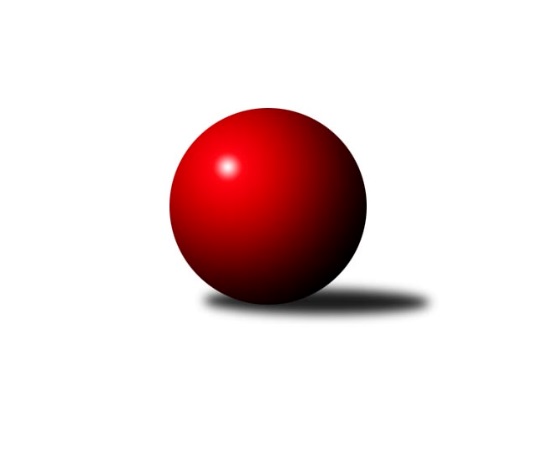 Č.8Ročník 2022/2023	20.11.2022Nejlepšího výkonu v tomto kole: 3347 dosáhlo družstvo: KK Slavoj Žirovnice 3. KLM D 2022/2023Výsledky 8. kolaSouhrnný přehled výsledků:TJ Loko České Budějovice 	- TJ Lokomotiva Valtice  	3:5	3064:3098	13.0:11.0	19.11.TJ Start Jihlava 	- KK Jihlava B	6:2	3247:3064	15.0:9.0	19.11.TJ Sokol Slavonice	- TJ Sokol Mistřín 	2:6	3093:3230	7.0:17.0	19.11.TJ Sokol Šanov 	- Vltavan Loučovice	7:1	3293:3175	14.0:10.0	19.11.KK Slavoj Žirovnice 	- KK Vyškov B	6:2	3347:3252	12.0:12.0	19.11.KK Vyškov B	- Vltavan Loučovice	5:3	3293:3287	12.0:12.0	20.11.Tabulka družstev:	1.	TJ Start Jihlava	7	4	1	2	34.0 : 22.0 	92.0 : 76.0 	 3251	9	2.	KK Jihlava B	7	4	1	2	30.0 : 26.0 	77.0 : 91.0 	 3242	9	3.	TJ Sokol Šanov	8	4	1	3	36.5 : 27.5 	101.0 : 91.0 	 3265	9	4.	TJ Loko České Budějovice	8	4	1	3	36.0 : 28.0 	105.5 : 86.5 	 3260	9	5.	TJ Sokol Slavonice	7	4	0	3	33.5 : 22.5 	89.5 : 78.5 	 3278	8	6.	TJ Lokomotiva Valtice 	8	4	0	4	30.0 : 34.0 	87.5 : 104.5 	 3186	8	7.	TJ Centropen Dačice B	7	3	1	3	28.0 : 28.0 	84.5 : 83.5 	 3329	7	8.	TJ Sokol Mistřín	7	3	0	4	28.0 : 28.0 	93.5 : 74.5 	 3227	6	9.	Vltavan Loučovice	8	2	2	4	26.0 : 38.0 	92.0 : 100.0 	 3230	6	10.	KK Vyškov B	8	3	0	5	24.0 : 40.0 	86.0 : 106.0 	 3270	6	11.	KK Slavoj Žirovnice	7	2	1	4	22.0 : 34.0 	75.5 : 92.5 	 3240	5Podrobné výsledky kola:	 TJ Loko České Budějovice 	3064	3:5	3098	TJ Lokomotiva Valtice  	Martin Voltr	134 	 151 	 127 	125	537 	 2:2 	 540 	 123	137 	 145	135	Josef Vařák	Tomáš Reban	140 	 120 	 133 	120	513 	 2:2 	 502 	 119	134 	 123	126	Jan Herzán	Jiří Douda	127 	 128 	 121 	124	500 	 2:2 	 528 	 123	117 	 141	147	Zdeněk Musil	Jaroslav Mihál	128 	 127 	 130 	125	510 	 1:3 	 540 	 129	164 	 118	129	Roman Krůza	Jan Sýkora	129 	 123 	 107 	122	481 	 3:1 	 484 	 125	103 	 138	118	František Herůfek ml.	Lukáš Klojda	127 	 138 	 129 	129	523 	 3:1 	 504 	 121	125 	 127	131	Robert Herůfekrozhodčí: Jiří BláhaNejlepšího výkonu v tomto utkání: 540 kuželek dosáhli: Josef Vařák, Roman Krůza	 TJ Start Jihlava 	3247	6:2	3064	KK Jihlava B	Petr Votava	134 	 156 	 135 	161	586 	 4:0 	 493 	 123	131 	 117	122	Martin Dolák	Zdeněk Švehlík *1	129 	 125 	 126 	142	522 	 1.5:2.5 	 538 	 129	137 	 137	135	Jaroslav Matějka	Martin Votava	137 	 153 	 128 	120	538 	 2:2 	 506 	 139	113 	 125	129	Jakub Čopák	Jiří Vlach	132 	 119 	 126 	129	506 	 2:2 	 516 	 146	115 	 124	131	Miroslav Pleskal	Roman Doležal	143 	 117 	 148 	138	546 	 2:2 	 523 	 125	132 	 127	139	Martin Čopák	Petr Hlaváček	139 	 121 	 135 	154	549 	 3.5:0.5 	 488 	 122	121 	 126	119	Lukáš Novák *2rozhodčí: Tomáš Fürststřídání: *1 od 61. hodu Sebastián Zavřel, *2 od 61. hodu Jaroslav NedomaNejlepší výkon utkání: 586 - Petr Votava	 TJ Sokol Slavonice	3093	2:6	3230	TJ Sokol Mistřín 	Jiří Matoušek *1	127 	 112 	 127 	141	507 	 2:2 	 495 	 139	119 	 116	121	Radek Blaha	Miroslav Kadrnoška	119 	 136 	 122 	122	499 	 1:3 	 537 	 133	118 	 140	146	Josef Blaha	Pavel Blažek	132 	 138 	 126 	129	525 	 1:3 	 568 	 151	161 	 129	127	Marek Ingr	Michal Dostál	116 	 145 	 127 	143	531 	 2:2 	 523 	 138	133 	 128	124	Petr Valášek	Ladislav Chalupa	119 	 127 	 129 	121	496 	 0:4 	 567 	 129	144 	 164	130	Radim Pešl	David Drobilič	125 	 119 	 136 	155	535 	 1:3 	 540 	 140	125 	 150	125	Martin Fialarozhodčí: Josef Smažilstřídání: *1 od 61. hodu Jiří Ondrák ml.Nejlepší výkon utkání: 568 - Marek Ingr	 TJ Sokol Šanov 	3293	7:1	3175	Vltavan Loučovice	Milan Volf	145 	 140 	 145 	137	567 	 3:1 	 548 	 148	130 	 135	135	Jaroslav Suchánek	Jan Zifčák ml.	132 	 121 	 133 	158	544 	 2:2 	 522 	 115	137 	 143	127	Jan Smolena	Michal Stieranka	137 	 124 	 148 	127	536 	 2:2 	 535 	 128	135 	 138	134	Miroslav Šuba	Petr Mika *1	121 	 131 	 139 	131	522 	 1:3 	 563 	 144	125 	 156	138	Josef Gondek	Tomáš Červenka	122 	 141 	 139 	136	538 	 2:2 	 516 	 124	130 	 120	142	Robert Weis	Jiří Konvalinka	162 	 138 	 139 	147	586 	 4:0 	 491 	 131	125 	 107	128	Libor Dušek *2rozhodčí: Jiří Mikastřídání: *1 od 15. hodu Jaroslav Klimentík, *2 od 66. hodu Tomáš SuchánekNejlepší výkon utkání: 586 - Jiří Konvalinka	 KK Slavoj Žirovnice 	3347	6:2	3252	KK Vyškov B	Patrik Solař	143 	 157 	 144 	140	584 	 3:1 	 584 	 168	134 	 143	139	Tomáš Jelínek	Pavel Ryšavý *1	126 	 114 	 109 	130	479 	 0:4 	 554 	 132	147 	 139	136	Pavel Vymazal	David Švéda	138 	 139 	 131 	106	514 	 0:4 	 602 	 168	144 	 138	152	Tomáš Vejmola	František Kožich	146 	 124 	 137 	150	557 	 3:1 	 509 	 131	139 	 116	123	Kamil Bednář *2	Miroslav Čekal	128 	 134 	 134 	155	551 	 2:2 	 531 	 133	120 	 150	128	Jan Večerka	Libor Kočovský	174 	 171 	 142 	175	662 	 4:0 	 472 	 109	123 	 121	119	Eduard Vargarozhodčí: Kejval Petrstřídání: *1 od 61. hodu František Jakoubek, *2 od 89. hodu Pavel ZarembaNejlepší výkon utkání: 662 - Libor Kočovský	 KK Vyškov B	3293	5:3	3287	Vltavan Loučovice	Tomáš Vejmola	121 	 146 	 151 	169	587 	 3:1 	 528 	 123	134 	 132	139	Josef Gondek *1	Pavel Vymazal	128 	 145 	 133 	131	537 	 1:3 	 567 	 149	140 	 136	142	Robert Weis	Tomáš Jelínek	141 	 126 	 121 	137	525 	 0:4 	 587 	 148	141 	 155	143	Miroslav Šuba	Pavel Zaremba *2	123 	 122 	 141 	137	523 	 2:2 	 528 	 135	130 	 138	125	Martin Jirkal	Jan Večerka	147 	 139 	 137 	151	574 	 3:1 	 549 	 129	135 	 162	123	Libor Dušek	Kamil Bednář	127 	 153 	 124 	143	547 	 3:1 	 528 	 114	132 	 141	141	Jaroslav Suchánek *3rozhodčí: Břetislav Láníkstřídání: *1 od 79. hodu Tomáš Suchánek, *2 od 61. hodu Petr Večerka, *3 od 61. hodu Jan SmolenaNejlepšího výkonu v tomto utkání: 587 kuželek dosáhli: Tomáš Vejmola, Miroslav ŠubaPořadí jednotlivců:	jméno hráče	družstvo	celkem	plné	dorážka	chyby	poměr kuž.	Maximum	1.	Petr Votava 	TJ Start Jihlava 	578.75	377.1	201.6	2.7	4/4	(627)	2.	Petr Mika 	TJ Sokol Šanov 	577.08	383.3	193.8	4.1	4/5	(632)	3.	Josef Brtník 	TJ Centropen Dačice B	574.17	378.4	195.8	2.9	3/4	(591)	4.	Jiří Matoušek 	TJ Sokol Slavonice	573.42	376.7	196.8	2.8	4/4	(592)	5.	Martin Votava 	TJ Start Jihlava 	573.13	376.4	196.7	3.5	4/4	(591)	6.	Pavel Kabelka 	TJ Centropen Dačice B	572.75	371.8	200.9	2.1	4/4	(617)	7.	Tomáš Vejmola 	KK Vyškov B	572.20	378.3	193.9	4.6	4/4	(602)	8.	Josef Gondek 	Vltavan Loučovice	572.20	378.4	193.8	4.6	5/6	(604)	9.	Jaroslav Mihál 	TJ Loko České Budějovice 	568.00	376.1	191.9	3.5	6/6	(616)	10.	Martin Voltr 	TJ Loko České Budějovice 	565.80	376.2	189.6	6.3	5/6	(619)	11.	Petr Janák 	TJ Centropen Dačice B	565.67	374.8	190.9	4.0	4/4	(581)	12.	Pavel Vymazal 	KK Vyškov B	557.25	380.8	176.5	5.3	4/4	(603)	13.	Radim Pešl 	TJ Sokol Mistřín 	556.80	372.9	183.9	2.9	5/5	(603)	14.	Josef Vařák 	TJ Lokomotiva Valtice  	556.40	373.4	183.1	6.0	5/5	(594)	15.	Miroslav Čekal 	KK Slavoj Žirovnice 	556.33	367.7	188.7	3.7	3/4	(565)	16.	Jaroslav Matějka 	KK Jihlava B	556.33	375.9	180.4	4.6	3/4	(601)	17.	Tomáš Jelínek 	KK Vyškov B	555.47	376.2	179.3	7.1	3/4	(584)	18.	Tomáš Červenka 	TJ Sokol Šanov 	554.55	366.2	188.4	5.1	5/5	(589)	19.	Patrik Solař 	KK Slavoj Žirovnice 	554.25	370.2	184.1	5.7	4/4	(584)	20.	Jan Večerka 	KK Vyškov B	553.67	365.9	187.8	4.6	3/4	(598)	21.	Matyáš Stránský 	KK Jihlava B	552.50	371.8	180.8	5.8	4/4	(589)	22.	Jiří Konvalinka 	TJ Sokol Šanov 	551.13	364.4	186.8	5.0	4/5	(592)	23.	František Jakoubek 	KK Slavoj Žirovnice 	549.78	373.9	175.9	4.8	3/4	(589)	24.	Martin Čopák 	KK Jihlava B	547.25	371.0	176.3	4.7	4/4	(585)	25.	Lukáš Klojda 	TJ Loko České Budějovice 	546.80	376.3	170.5	6.5	5/6	(577)	26.	Miroslav Kadrnoška 	TJ Sokol Slavonice	546.19	374.6	171.6	4.3	4/4	(585)	27.	Ladislav Chalupa 	TJ Sokol Slavonice	546.00	366.5	179.5	4.9	4/4	(562)	28.	Michal Dostál 	TJ Sokol Slavonice	545.42	366.8	178.6	5.5	3/4	(563)	29.	Jakub Čopák 	KK Jihlava B	545.38	364.3	181.1	4.4	4/4	(581)	30.	Milan Volf 	TJ Sokol Šanov 	545.31	368.5	176.8	7.1	4/5	(568)	31.	Lukáš Novák 	KK Jihlava B	545.17	364.5	180.7	5.0	3/4	(579)	32.	Martin Fiala 	TJ Sokol Mistřín 	544.80	360.6	184.2	3.0	5/5	(575)	33.	Kamil Bednář 	KK Vyškov B	544.33	374.0	170.3	6.5	3/4	(565)	34.	Jiří Vlach 	TJ Start Jihlava 	542.58	358.4	184.2	4.8	3/4	(570)	35.	Miroslav Šuba 	Vltavan Loučovice	542.50	371.2	171.3	6.3	6/6	(587)	36.	Robert Weis 	Vltavan Loučovice	542.50	372.9	169.6	7.3	5/6	(568)	37.	Lukáš Prkna 	TJ Centropen Dačice B	540.88	363.4	177.5	6.5	4/4	(565)	38.	Marek Ingr 	TJ Sokol Mistřín 	540.73	361.1	179.6	4.3	5/5	(579)	39.	František Herůfek  ml.	TJ Lokomotiva Valtice  	540.45	365.6	174.9	8.0	5/5	(575)	40.	František Kožich 	KK Slavoj Žirovnice 	540.42	357.8	182.7	3.7	4/4	(557)	41.	Jaroslav Suchánek 	Vltavan Loučovice	540.25	366.5	173.8	4.5	4/6	(576)	42.	Tomáš Bártů 	TJ Centropen Dačice B	540.00	367.5	172.5	3.6	4/4	(593)	43.	Libor Kočovský 	KK Slavoj Žirovnice 	539.31	374.4	164.9	9.3	4/4	(662)	44.	David Drobilič 	TJ Sokol Slavonice	539.00	363.4	175.6	5.9	4/4	(568)	45.	Jan Smolena 	Vltavan Loučovice	537.40	364.6	172.8	8.5	5/6	(556)	46.	Jan Zifčák  ml.	TJ Sokol Šanov 	536.73	362.8	173.9	6.6	5/5	(554)	47.	Michal Stieranka 	TJ Sokol Šanov 	533.75	364.3	169.5	7.9	4/5	(544)	48.	Libor Dušek 	Vltavan Loučovice	532.87	375.9	156.9	7.3	5/6	(554)	49.	Pavel Zaremba 	KK Vyškov B	532.22	358.7	173.6	8.8	3/4	(574)	50.	Jan Neuvirt 	TJ Centropen Dačice B	532.17	359.9	172.3	7.8	4/4	(550)	51.	Pavel Blažek 	TJ Sokol Slavonice	531.58	355.5	176.1	6.3	4/4	(558)	52.	Pavel Ryšavý 	KK Slavoj Žirovnice 	529.67	355.7	174.0	6.3	3/4	(572)	53.	Petr Hlaváček 	TJ Start Jihlava 	529.58	361.1	168.5	6.0	4/4	(561)	54.	Petr Valášek 	TJ Sokol Mistřín 	529.50	368.2	161.3	6.3	4/5	(605)	55.	Roman Doležal 	TJ Start Jihlava 	527.00	358.6	168.4	3.6	4/4	(578)	56.	Jan Herzán 	TJ Lokomotiva Valtice  	524.93	361.4	163.5	7.7	5/5	(552)	57.	David Švéda 	KK Slavoj Žirovnice 	524.75	357.9	166.8	4.0	4/4	(570)	58.	Pavel Černý 	TJ Loko České Budějovice 	524.00	351.5	172.5	5.5	4/6	(546)	59.	Josef Blaha 	TJ Sokol Mistřín 	523.75	352.1	171.6	6.9	4/5	(603)	60.	Zdeněk Musil 	TJ Lokomotiva Valtice  	521.75	356.3	165.5	6.6	4/5	(550)	61.	Sebastián Zavřel 	TJ Start Jihlava 	521.33	356.0	165.3	7.2	3/4	(546)	62.	Radek Blaha 	TJ Sokol Mistřín 	520.47	355.3	165.1	5.7	5/5	(622)	63.	Jan Sýkora 	TJ Loko České Budějovice 	518.00	357.3	160.7	5.4	4/6	(555)	64.	Eduard Varga 	KK Vyškov B	513.42	367.2	146.3	14.0	3/4	(563)		Milan Kabelka 	TJ Centropen Dačice B	573.38	379.6	193.8	3.1	2/4	(589)		Roman Macek 	TJ Sokol Mistřín 	559.67	372.9	186.8	5.3	3/5	(578)		Miroslav Pleskal 	KK Jihlava B	558.50	383.5	175.0	4.0	2/4	(597)		Zdeněk Kamiš 	TJ Loko České Budějovice 	553.00	374.0	179.0	3.7	3/6	(556)		David Stára 	TJ Lokomotiva Valtice  	551.58	366.5	185.1	5.0	3/5	(572)		Roman Krůza 	TJ Lokomotiva Valtice  	548.33	368.7	179.7	6.0	3/5	(561)		Tomáš Reban 	TJ Loko České Budějovice 	540.67	373.7	167.0	7.3	3/6	(570)		Václav Klojda  ml.	TJ Loko České Budějovice 	535.00	355.7	179.3	4.7	3/6	(564)		Ivan Torony 	TJ Sokol Šanov 	532.00	367.0	165.0	9.0	1/5	(532)		Tomáš Dejmek 	KK Jihlava B	531.00	366.0	165.0	9.0	1/4	(531)		Roman Mlynarik 	TJ Lokomotiva Valtice  	529.00	376.8	152.3	10.3	2/5	(547)		Martin Jirkal 	Vltavan Loučovice	528.00	350.0	178.0	5.0	1/6	(528)		Jiří Ondrák  ml.	TJ Sokol Slavonice	527.00	366.0	161.0	7.0	2/4	(536)		Jiří Douda 	TJ Loko České Budějovice 	523.00	356.3	166.7	5.7	3/6	(563)		Jiří Poláček 	TJ Start Jihlava 	522.00	372.0	150.0	5.0	1/4	(522)		Robert Herůfek 	TJ Lokomotiva Valtice  	520.11	357.9	162.2	10.0	3/5	(559)		Jaroslav Klimentík 	TJ Sokol Šanov 	513.83	359.0	154.8	10.3	3/5	(536)		Petr Bakaj 	TJ Sokol Šanov 	511.00	350.0	161.0	7.0	1/5	(511)		Martin Dolák 	KK Jihlava B	510.67	347.8	162.8	5.7	2/4	(555)		Tomáš Polánský 	TJ Loko České Budějovice 	509.00	344.0	165.0	10.0	1/6	(509)		Jiří Bláha 	TJ Loko České Budějovice 	503.00	370.0	133.0	11.0	1/6	(503)		Tomáš Suchánek 	Vltavan Loučovice	496.00	338.0	158.0	2.0	1/6	(496)		Zdeněk Švehlík 	TJ Start Jihlava 	489.00	348.5	140.5	10.3	2/4	(526)		Robert Gecs 	TJ Lokomotiva Valtice  	461.00	331.0	130.0	11.0	1/5	(461)		Zbyněk Škoda 	TJ Lokomotiva Valtice  	449.00	321.0	128.0	17.0	1/5	(449)Sportovně technické informace:Starty náhradníků:registrační číslo	jméno a příjmení 	datum startu 	družstvo	číslo startu21883	Tomáš Reban	19.11.2022	TJ Loko České Budějovice 	4x24857	Jaroslav Nedoma	19.11.2022	KK Jihlava B	2x24076	Roman Krůza	19.11.2022	TJ Lokomotiva Valtice  	3x19068	Jiří Douda	19.11.2022	TJ Loko České Budějovice 	4x22182	Petr Večerka	20.11.2022	KK Vyškov B	2x
Hráči dopsaní na soupisku:registrační číslo	jméno a příjmení 	datum startu 	družstvo	Program dalšího kola:9. kolo26.11.2022	so	9:00	TJ Centropen Dačice B - TJ Sokol Slavonice				TJ Loko České Budějovice  - -- volný los --	26.11.2022	so	16:00	TJ Lokomotiva Valtice   - KK Slavoj Žirovnice 	26.11.2022	so	16:00	TJ Sokol Šanov  - TJ Start Jihlava 	26.11.2022	so	17:00	KK Jihlava B - TJ Sokol Mistřín 	Nejlepší šestka kola - absolutněNejlepší šestka kola - absolutněNejlepší šestka kola - absolutněNejlepší šestka kola - absolutněNejlepší šestka kola - dle průměru kuželenNejlepší šestka kola - dle průměru kuželenNejlepší šestka kola - dle průměru kuželenNejlepší šestka kola - dle průměru kuželenNejlepší šestka kola - dle průměru kuželenPočetJménoNázev týmuVýkonPočetJménoNázev týmuPrůměr (%)Výkon3xLibor KočovskýŽirovnice 6623xLibor KočovskýŽirovnice 120.076622xTomáš VejmolaVyškov B6021xTomáš VejmolaVyškov B109.196022xJiří KonvalinkaŠanov5863xPetr VotavaStart Jihlava108.175863xPetr VotavaStart Jihlava5863xJiří KonvalinkaŠanov106.645861xTomáš JelínekVyškov B5841xMarek IngrMistřín106.135681xPatrik SolařŽirovnice 5841xRadim PešlMistřín105.94567